PSURT UAS RPIC Level 1 Checklist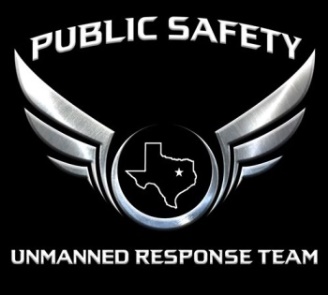 _______________________________	______________________________	________________	INSTRUCTOR SIGNATURE	RPIC SIGNATURE	DATEINITIAL / RECURRENTTESTING INFORMATION INITIAL    RECURRENTTEST DATETEST LOCATIONRPIC INFORMATIONRPIC INFORMATIONRPIC INFORMATIONRPIC INFORMATIONRPIC INFORMATIONRPIC NAMEDEPARTMENT / AGENCYDEPARTMENT / AGENCY107 CERTIFICATE #EMAILAIRCRAFT INFORMATIONAIRCRAFT INFORMATIONAIRCRAFT INFORMATIONAIRCRAFT INFORMATIONUAS TYPEREGISTRATION #CONTROLLER TYPEDISPLAY TYPESOFTWARE PLATFORMGROUND SCHOOLPASSHANDS-ON BASIC PROFICIENCYPASSSTANDARD OPERATING PROCEDURESSETUPMISSION PLANNINGBASIC FLIGHT MANEUVERSTEXAS GOVERNMENT CODESUSING THE CAMERACASE LAWSETTING FLIGHT MODESSCENARIO-BASED FLIGHTSPASSPROFICIENCY TESTINGPASSSCENARIO 1: SEARCH AND IDENTIFYPOSITION MANEUVERING 1SCENARIO 2: PERS. SITUATIONAL AWARENESSPOSITION MANEUVERING 2SCENARIO 3: MAPPING / PHOTOGRAMMETRYSCENARIO 4: OVERWATCH / INDOORSCENARIO 5: SEARCH AND RESCUEINSTRUCTOR INFORMATIONINSTRUCTOR INFORMATIONINSTRUCTOR INFORMATIONINSTRUCTOR INFORMATIONINSTRUCTOR INFORMATIONINSTRUCTOR NAMEDEPARTMENT / AGENCYDEPARTMENT / AGENCYINSTRUCTOR TITLEINSTRUCTOR EMAIL